            РЕПУБЛИКА СРБИЈАМИНИСТАРСТВО ФИНАНСИЈА             ПОРЕСКА УПРАВА   Број: 000-404-01-00266/2019-K0123         Дана: 10.06.2019. године                  Београд                                              ОБАВЕШТЕЊЕ О ЗАКЉУЧЕНОМ УГОВОРУна основу Оквирног споразума  404-02-675/201701 од 17.03.2017. године   централизоване  јавне набавке број 4/2017, Управе за заједничке послове републичких органаНазив наручиоца:Министарство финансија, Пореска управаАдреса наручиоца:Београд, Саве Машковића 3-5Интернет страница наручиоца:www.purs.gov.rsВрста наручиоца:Врста поступка јавне набавке:Орган државне управеВрста предметаОтворени поступак – централизована јавна набавка, број 4/2017, који је спровела Управа за заједничке послове републичких органа.Опис предмета набавке, назив и ознака из општег речника набавке:Предмет јавне набавке je набавка  боја за штамбиље и франкир машине, прибор за повезивање и печаћење.Назив и ознака из општег речника: 30192000-1 канцеларијски материјал. Критеријум за доделу уговора:Најниже понуђена ценаУговорена вредност:  48.400,00 динара, без ПДВ.Датум закључења уговора:Уговор је закључен 05.06.2019. годинеОсновни подаци о добављачу:ДОО ЗА ПРОМЕТ И УСЛУГЕ „ПОЛИ БИРО“ Београд, улица Немањина бр. 34, ПИБ 101994300, матични број 06736335 Период важења уговора: до испоруке уговорених добара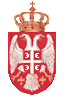 